Nom :Gr dateDarwinDarwin Chap 3Nom :DarwinNom au complet :Charles Robert DarwinPériode de temps :1809 et mort en 1882Théorie :évolutionNationalité :pays de galleSon oeuvre :the origine of spicies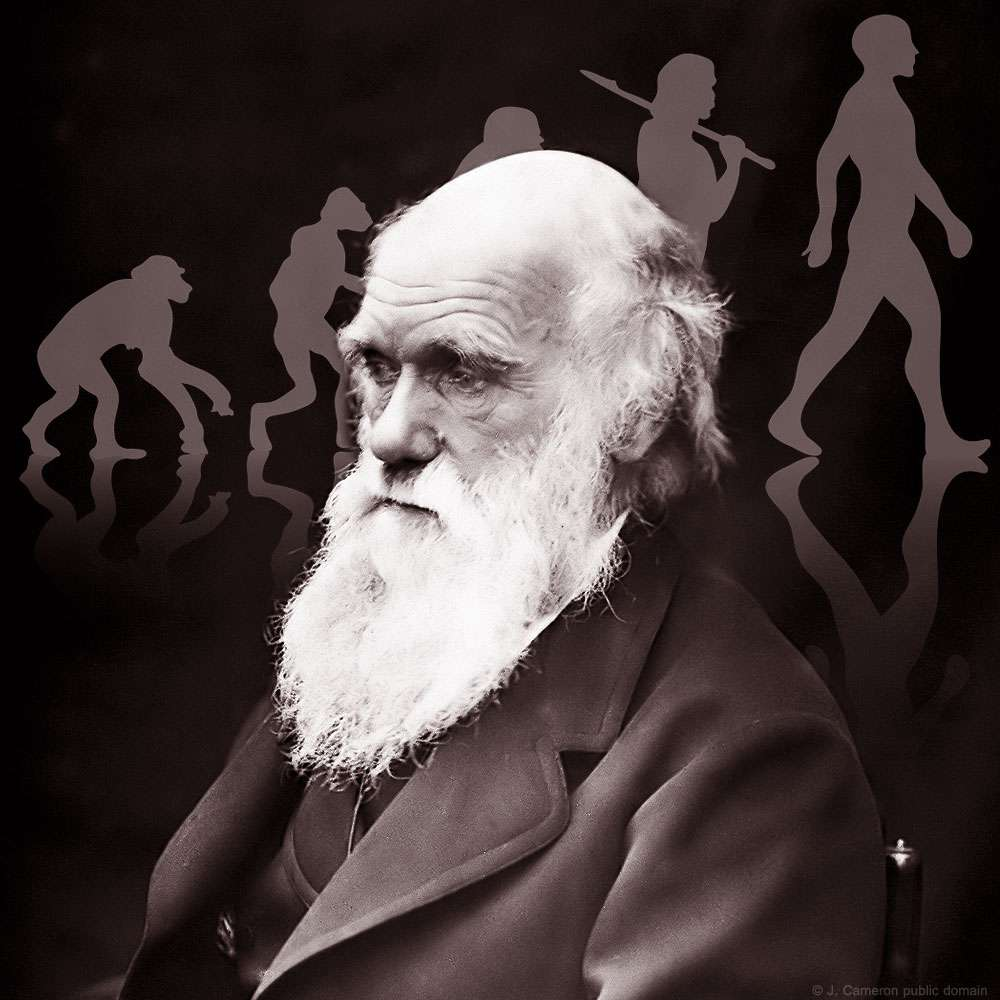 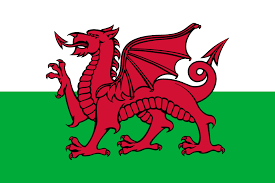 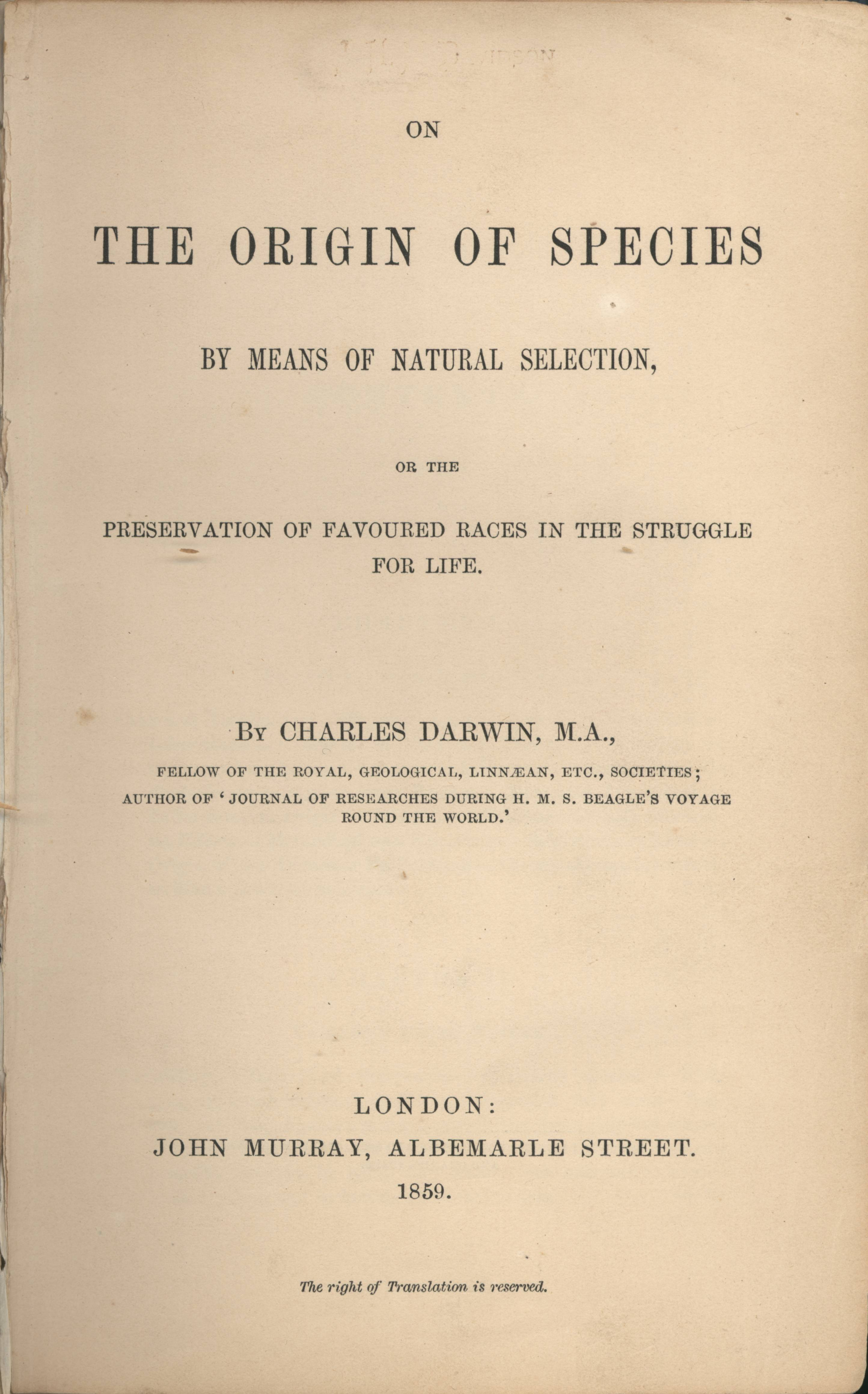 